Name: ________________________________________________APUSH Review: Video #19: Early 1800s Political Parties, Louisiana Purchase, War of 1812, And The Monroe DoctrineEarly 1800s Political PartiesParties debated the following issues:______________________________Federalists favored tariffs, Democratic-Republicans opposed Powers of the federal governmentIronically, Federalists opposed a __________________ interpretation of the Constitution -> ______________ __________________________Democratic-Republicans tended to favor states’ rightsThe Louisiana PurchaseThomas Jefferson sought to purchase _____________________________ from the FrenchNapoleon offered all of Louisiana for $_________ million!______________________________ the size of the USJefferson switched from ____________________________________________War Of 1812War with Great Britain________________________________________________________________________________________________________________________________“___________________________” from the South and West favored warFederalists were _____________________ war with EnglandMerchants were hurt by the ________________________ ____________________________________________________________________________________ was gained or lost by either sideImpacts Of The War Of 1812The war made two generals popular and future presidents____________________________________________________ - Battle of TippecanoeAndrew Jackson - Battle of _________________________________Hartford Convention (end of war)New England federalists gathered at HartfordProposed _________________________________ the Constitution1 term for president, 2/3 Congress to approve embargoes and declare warSome delegates urged ______________________________________Monroe DoctrineUS sought to keep Europe from ____________________________________ Latin AmericaThe US warned Europe to stay out of ______________________________ HemisphereIn return, the US would ______________________ of European affairsContinuation of Washington’s Farewell AddressMore ______________________ in the short term, used later under TRQuick RecapDifferences between early 1800s political partiesImpacts of the LA PurchaseCauses and impacts of War of 1812Monroe Doctrine Part IIThe following questions are based on the following document. (Historical Thinking Skill: Analyzing Evidence)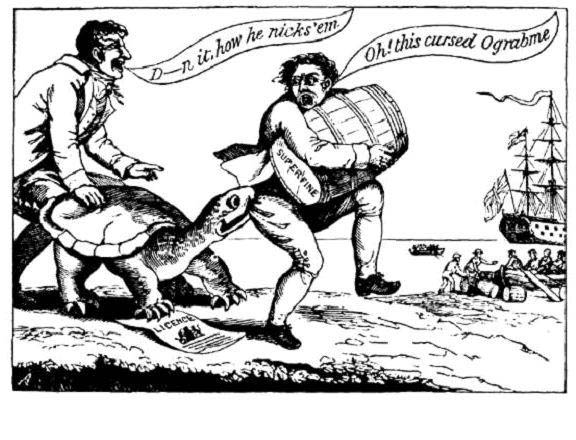 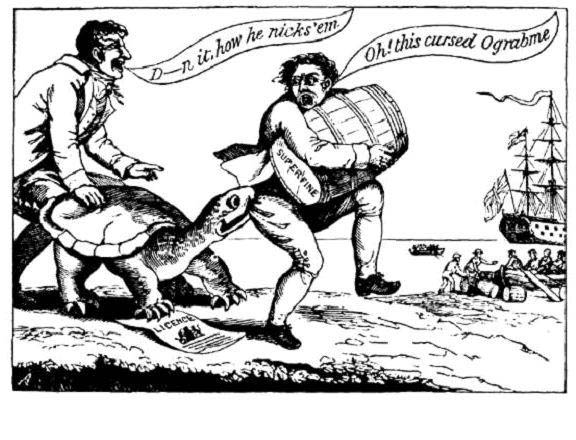 1. What is the author’s Point of View towards the Embargo Act? Why is this significant? ____________________________________________________________ _________________________________________________________________________________________________________________________________________________________________2. What region(s) of the country would support the author’s Point of View? Who would oppose it?Region(s) that would support: ______________________________________________________________________________________________________________________ _________________________________________________________________________________________________________________________________________________________Region(s) that would oppose: _______________________________________________________________________________________________________________________ _________________________________________________________________________________________________________________________________________________________Sentence Prompts (Historical Thinking Skill: Argumentation)Directions: Below are statements that is true. Provide THREE (3!) additional sentences that support the statement.There was much debate over the Louisiana Purchase. ____________________________________________________________________________________________________ ______________________________________________________________________________________________________________________________________________________________________________________________________________________________________________________________________________________________________________________________________________________________________________________________________________________________________________________________________________________________________________________________________________________________________________________________________________________________________________________________________________________________________________________________________________________________________________________________________________________________________________________________________________________________________________________________________________________________________________________________________Even though no land was gained or lost, the War of 1812 had significant impacts. ____________________________________________________________________ ______________________________________________________________________________________________________________________________________________________________________________________________________________________________________________________________________________________________________________________________________________________________________________________________________________________________________________________________________________________________________________________________________________________________________________________________________________________________________________________________________________________________________________________________________________________________________________________________________________________________________________________________________________________________________________________________________________________________________________________________________